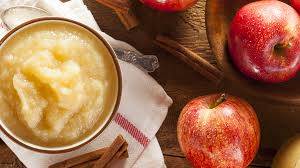 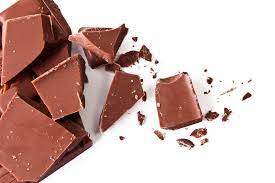 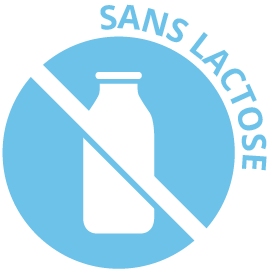 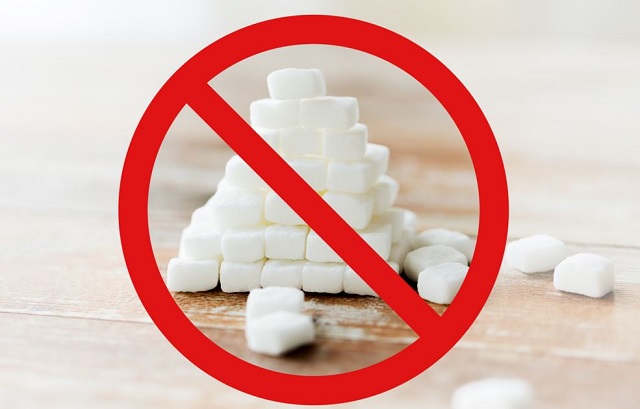 140 grammes de chocolat (vérifier qu’il ne contient pas de lactose)180 grammes de compote de pommes sans sucre ajouté 80 grammes de farine4 oeufsPREPARATIONPréchauffer votre four à 180°C Chaleur Tournante. Faire fondre le chocolat au bain marie.Dans un bol battre les oeufs avec la compote puis ajouter la farine et mélanger.
Ajouter le chocolat fondu puis bien mélanger le tout.
Verser la préparation dans un moule recouvert de papier sulfurisé et enfourner au four chaud à 180°C pendant 15 à 20 minutes.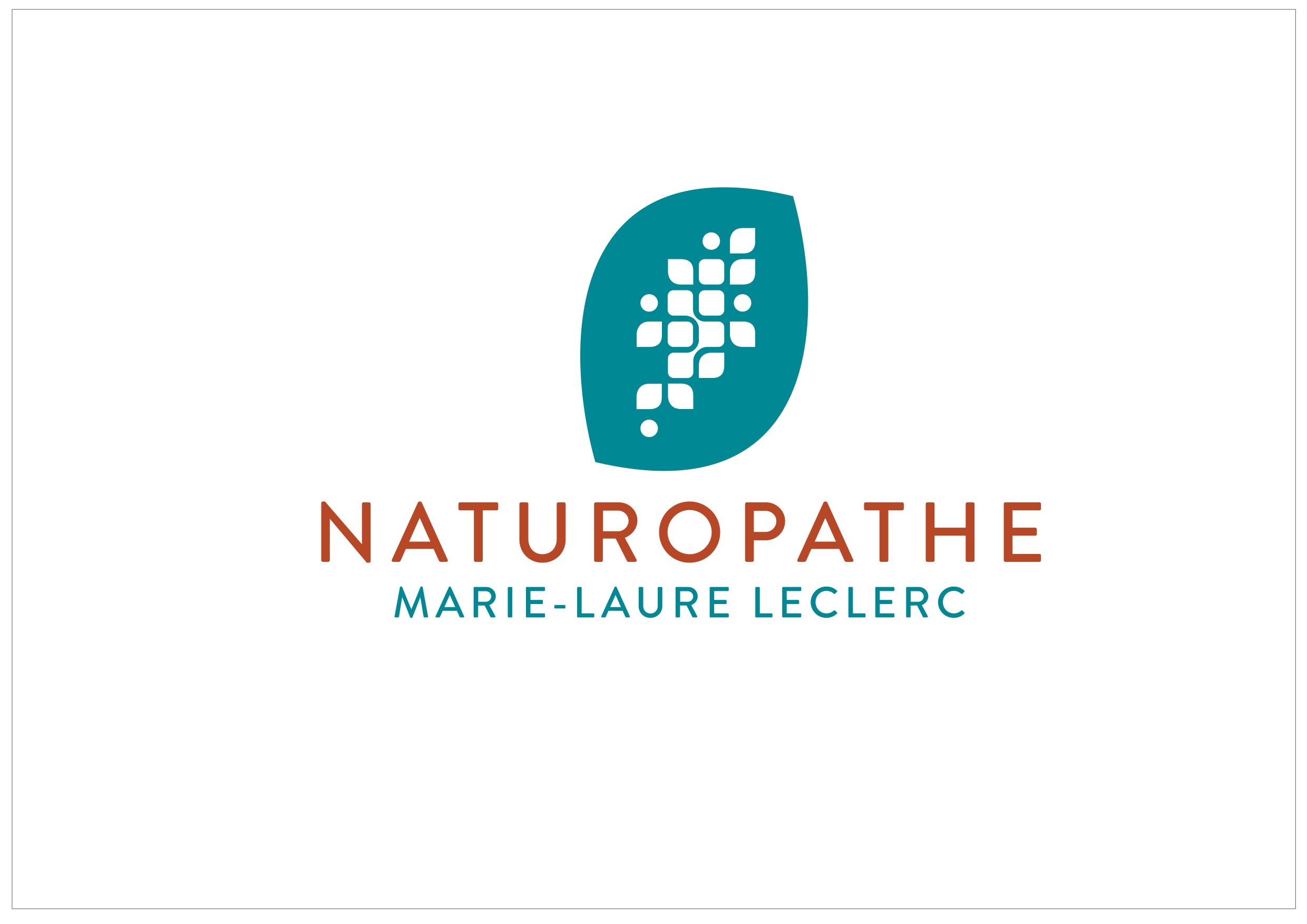 